Statens vegvesen,								Oslo, 14. mai 2020Trafikant og kjøretøyPostboks 1010 Nordre Ål2605 LillehammerHøring - ny forskrift om godkjenning av bil og tilhenger til bilBilimportørenes Landsforening viser til ovennevnte høring, Deres ref. 20/31697-1.GenereltDette er en høring som indirekte omfatter svært mye og som i svært stor grad angår våre medlemmer, dvs. bilprodusentenes (og merkeforhandlernes) representanter i Norge og derved ansvarlige for typegodkjenning, enkeltgodkjenning m.m. før registrering og salg her i landet.Forslaget til ny forskrift om godkjenning av bil og tilhenger til bil (bilforskriften) er i stor grad basert på den nye godkjenningsforordningen (EU) 2018/858, som skal erstatte god-kjenningsdirektivet 2007/46/EF, som ligger til grunn for eksisterende bilforskrift av 2012.Innenfor dette området ligger hele EUs tekniske regelverk for godkjenning, inkl. f.eks. «General Safety Regulation» (GSR) 661/2009, som introduserte en rekke ECE-regulativer i EUs regelverk.Denne skal nå erstattes av ny GSR, Regulation (EU) 2019/2144, som bl.a. introduserer nesten 30 nye sikkerhetselementer som obligatoriske, f.eks. intelligent fartstilpasning, automatisk nødbremsing, blindsonevarsling, atferdsregistrator m.m. De nye bestemmelsene skal innføres gradvis allerede fra 2022 til 2024.BIL registrerer at det på side 4 i høringsnotatet står: «Selve implementeringen av den nye forordningen utløser ikke et behov for store endringer av Bilforskriften».Videre heter det på side 6: «Forslaget til revidert bilforskrift inneholder ikke de store materielle endringene (endringer i rettstilstanden) i forhold til hva som i dag gjelder.»Videre på side 6: «Implementering av ny forordning betyr heller ikke store endringer i det tekniske kravnivået. Det er slik at forordningen i hovedsak inneholder nye krav til markedstilsyn og bestemmelser for tekniske prøveinstanser. Da vi verken har produsenter eller tekniske prøveinstanser i Norge, vil mange av de nye bestemmelsene i praksis ikke innebære store endringer i vårt regelverk.»BIL har derfor ikke store kommentarer til forslaget i seg selv, men mener at den underliggende kompleksiteten er så omfattende at det vil være behov for å intensivere den allerede gode dialogen vi har med Statens vegvesen frem mot ikrafttreden av både bilforskriften og elementene i ovennevnte to EU-forordninger.Videre prosessVi viser i den anledning til stående og positiv intensjon vi har med Kjøretøy v/ Espen Andersson om et kontaktmøte, hvor vi mener bilforskriften og nevnte EU-krav må være hovedsak. Dette kontaktmøtet er foreløpig skjøvet på pga. viruskrisen, men vi håper det kan arrangeres i løpet av våren / sommeren, evt. på Teams.Videre mener vi at den på side 31 i høringsnotatet omtalte veilederen til bilforskriften idéelt sett burde vært en del av herværende høring. Når så ikke er tilfelle, foreslår vi at BIL kan ha en viss innsikt og/eller medvirkning i selve utarbeidelsen av denne, gjerne i form av en offisiell høring.BIL har mottatt enkelte betenkninger fra medlemmer. Noe av dette er allerede forsøkt avklart med Vegdirektoratet og vi viser i den anledning til e-post av 20. februar i år, som vi så langt ikke har mottatt svar på. En avklaring her ville kunne hatt innvirkning på BILs høringssvar, men vi har forståelse for at det kanskje kunne vært å «foregripe» prosessen.Vi fremmer derfor en viss reservasjon mot potensielle konsekvenser / fortolkninger av den nye godkjenningsforordningen, i tilfelle dette evt. skulle vise seg å komplisere / fordyre enkeltgodkjenning i forhold til dagens norske løsninger for dette, som allerede er omfattende nok. BIL ønsker å følge opp dette i videre prosess og i det ønskede kontaktmøtet.Corona-krisenBIL viser avslutningsvis til vår gode dialog med Vegdirektoratet v/ Jannicke Sjøvold m. fl. om mulige utsettelser osv. pga. Corona-krisen.Vi viser også til pågående prosess mellom ACEA (organisasjonen til bilprodusentene i EU) og EU-kommisjonen om en rekke nødvendige utsettelser, typisk på 6 mnd. i forbindelse med forordning 2018/858 (EU), også pga. Corona-krisen. Vi har informert Vegdirektoratet om dette i e-post av 6. mai i år. Med vennlig hilsenBILIMPORTØRENES LANDSFORENING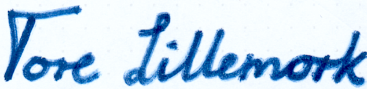 Tore LillemorkTeknisk direktør